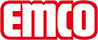 emco Bauemco DIPLOMAT Original SPIN®Safe z gumijastim vložkom 17 SPIN/Gtip17 SPIN/Gobremenitevnormalno do močnonosilni profiliz torzijsko trdnega aluminija, z izolacijo proti pohodnemu zvoku na spodnji stranica. Višina (mm)20.9nastopna ploskevSpuščeni, odporni, vremensko obstojni profilirani gumeni vložki. V kombinaciji s ploščicami iz nerjavnega jekla za optimalno orientacijo slepim na vhodnem območju.standarden razmik med profili ca. (mm)5 ,distančniki iz gumeProtizdrsna varnostProtidrsni gumeni vložek: R9, protidrsna ploščica iz nerjavnega jekla: R9 (v skladu s standardom DIN 51130)barvečrnapovezavas plastiko ovito jekleno vrvicogarancija4 leta garancijeGarancijski pogoji so na voljo na spletni povezavi:izmereŠirina predpražnika:.........................mm (dolžina palice)Globina palice:.........................mm (smer hoje)kontaktMEDI-A-NORM D.O.O. · CESTA V MESTNI LOG 28 · 1000 LJUBLJANA · Slovenija · Tel. (+386) 51 435 159 · info@emco.si · www.emco-bau.com